Hotels Located Near UNT Dallas College of Law: 1901 Main St, Dallas, TX 75201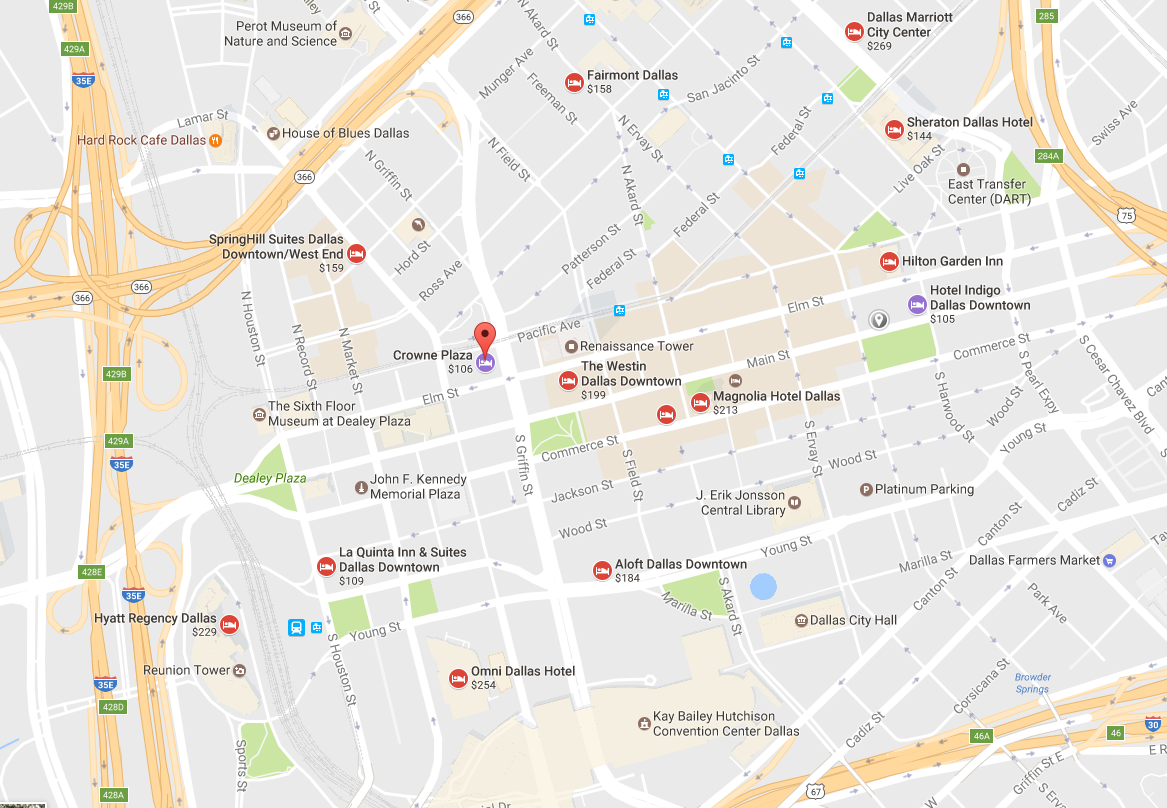 Hotel Indigo Dallas Downtown – 214.741.7700Address: 1933 Main St, Dallas, TX 75201Distance from UNT Dallas: 269 feetWebsite: ihg.comHilton Garden Inn – 214.299.8982Address: 1600 Pacific Avenue, Dallas, Texas, 75201, USADistance from UNT Dallas: 0.3 milesWebsite: hiltongardeninn3.hilton.comSheraton Dallas Hotel – 214.922.8000Address: 400 N Olive St, Dallas, TX 75201Distance from UNT Dallas: 0.3 milesWebsite: sheratondallashotel.comDallas Marriott City Center – 214.979.9000Address: 650 N Pearl St, Dallas, TX 75201Distance from UNT Dallas: 0.5 milesWebsite: marriott.comFairmont Dallas – 214.720.2020Address: 1717 N Akard St, Dallas, TX 75201Distance from UNT Dallas: 0.6 milesWebsite:  fairmont.comSpringHill Suites Dallas Downtown/West End – 214.999.0500Address: 1907 N Lamar St, Dallas, TX 75202Distance from UNT Dallas: 0.8 milesWebsite: marriott.comCrowne Plaza – 214.742.5678Address: 1015 Elm St, Dallas, TX 75202Distance from UNT Dallas: 0.5 milesWebsite: ihg.comThe Westin Dallas Downtown – 972.584.6650Address: 1201 Main St, Dallas, TX 75202Distance from UNT Dallas: 0.4 milesWebsite: westindallasdowntown.comThe Adolphus – 214.742.8200Address: 1321 Commerce St, Dallas, TX 75202Distance from UNT Dallas: 0.3 milesWebsite: adolphus.comMagnolia Hotel Dallas – 214.915.6500Address: 1401 Commerce St, Dallas, TX 75201Distance from UNT Dallas: 0.3 milesWebsite: magnoliahotels.comThe Joule. – 214.748.1300Address: 1530 Main St, Dallas, TX 75201Distance from UNT Dallas: 0.2 milesWebsite: thejouledallas.comAloft Dallas Downtown – 214.761.0000Address: 1033 Young St, Dallas, TX 75202Distance from UNT Dallas: 0.6 milesWebsite: aloftdallasdowntown.comOmni Dallas Hotel – 214.744.6664Address: 555 S Lamar St, Dallas, TX 75202Distance from UNT Dallas: 0.8 milesWebsite: omnihotels.comLa Quinta Inn & Suites Dallas Downtown – 214.761.9090Address: 302 S Houston St, Dallas, TX 75202Distance from UNT Dallas: 1.0 milesWebsite: laquintadallasdowntown.comHyatt Regency Dallas – 214.651.1234Address: 300 Reunion Blvd, Dallas, TX 75207Distance from UNT Dallas: 1.1 milesWebsite: dallas.regency.hyatt.com                                                                                 